EYFS Topic Home Learning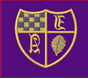 Topic: Topic: Topic: We will learn about:We will learn about:Farm animals and their babiesWords we can use:Words we can use:Foal,lamb,chick,calf,duckling,kitten,puppy,kid,spring,Questions we can ask:Questions we can ask:What time of year do animals have their babies on a farm?How many babies will they have?Do baby animals look like their parents?Activity:Activity:Watch the following clip about baby animals down on the farmhttps://www.youtube.com/watch?v=z-qwzYYPOUk&app=desktopStories:                      Topsy and Tim at The Farm by Jean and Gareth Adamsonhttps://www.youtube.com/watch?v=xftLYUow1z0&app=desktopDown on The Farm by Merrily Kutnerhttps://www.youtube.com/watch?v=usaNJILopQI&app=desktopTopsy and Tim at The Farm by Jean and Gareth Adamsonhttps://www.youtube.com/watch?v=xftLYUow1z0&app=desktopDown on The Farm by Merrily Kutnerhttps://www.youtube.com/watch?v=usaNJILopQI&app=desktopThings you could do:Things you could do:Things you could do: